Сценарий проведения открытия новогодней елки на улице «Разноцветные огни».Звучит новогодняя музыка.Ведущая: Снег кружится за окномИ мороз крепчает,Новый год стучится дом,Праздник наступает.Или все наоборот:Дождик, море грязи.Все равно мы чуда ждемВ новогодний праздник.Добрый вечер, дорогие ребята. Я пришла к вам, чтобы оповестить о предстоящем чуде. Ведь ни для кого не секрет, что все люди, взрослые и дети ждут в эти предновогодние дни чудес, сбывающихся надежд, счастья и веселья, которые придут в каждый дом. Сегодня мы подарим вам праздник, где будет море музыки, танца и песни. Мы ждем на нашем празднике сказочных персонажей, Деда Мороза и Снегурочку, чтоб зажечь Новогодние огни на нашей елке.А пока все они в пути мы начинаем веселья час.Звучит фонограмма, появляется снеговик и лиса.Снеговик: Здравствуйте, девочки! Здравствуйте, мальчики!Лиса: Звери, птицы и детишки!
Захватите ваши книжки!
И тетрадки захватите.
Да под елку к нам спешите!Снеговик: Здесь, под елкой, будет школа!
Как нам встретить Новый год,
Чтоб он был для всех веселым,
Без забот и без хлопот.
Лиса и снеговик(вместе):Нас Снегурочка научит.
И ученье не наскучит
Нам такое никогда!
Вы согласны с нами?
Дети: Да!Ведущая: И так, друзья мои, все ли готовы к встрече Деда Мороза, Снегурочки?Дети: Все!Ведущая: Ну, тогда мы начинаем!Друзья, я слышу, что Дед мороз и Снегурочка где-то рядом.Давайте дружно по моей команде, громко крикнем Дед Мороз!Все вместе дружно зовут Деда Мороза и Снегурочку.Звучит фонограмма на выход Деда Мороза и Снегурочки.Дед Мороз: С новым годом! Всем привет!Мир! Добро! Любовь и свет!Счастья также, звонкий смех!В радость детям - добрый снег!Хлеб душистый в каждый дом!Чтоб жилось уютно в нем!Всем здоровья и тепла,Радость чтоб как день светла…Снегурочка: Будем верить и любить,Крепкой дружбой дорожить!А теперь друзья всем дружноПоздороваться нам нужноПо команде раз, два, триВместе «здравствуйте» кричи!Все готовы? «раз, два, три»Дед Мороз: Вы, конечно, меня узнали. А как зовут вас, я сейчас угадаю.Хороший праздник – Новый год!Тебя, мой друг, зовут Федот?Раз нарядилась, как актриса,Значит, звать тебя – Анфиса!Таких пригожих с давних порНа Руси зовут Егор!Наверно, очень любишь свеклу?И зовут тебя все – Фёклой!Нет, не угадать мне как вас зовут, поэтому вы сейчас все дружно крикните свои имена. Договорились?Итак, раз, два, три,Громко имя назови! (дети кричат свои имена)Вот теперь я все ваши имена знаю.Снегурочка: Здесь у нас не место скуке,Ну-ка, маленький народ,Подавай друг другу руки,Начинаем хоровод.Сказочные герои спускаются под ёлку к детям, водят хоровод.Ведущая: Очень рады видеть Вас, Уважаемый Дед Мороз.Рады и тебя видеть, красавица - Снегурочка.Пусть станет наш праздникСветлей и чудеснейСпоем все вместеЛюбимую песню.Поют песню «В лесу родилась ёлочка».Ведущая: Сегодня Новый год, встречаяСердечно всех вас поздравляю!Желаю славно отдыхатьСмеяться, петь и танцеватьФлэш-моб лисы и снеговика.Дед Мороз: А теперь мы по порядкуЗагадаем вам загадки.Мы слепили снежный комШляпу сделали на немНос приделали и вмигПолучился….(снеговик)Снегурочка: Все его зимой боятсяБольно может он кусатьсяПрячьте уши, щеки, нос.Ведь на улице ….(мороз)Снегурочка: Прилетают к нам зимоюИ кружатся над землею,Очень мягкие пушинки,Это белые…..(снежинки)Дед Мороз: Ребята, какие вы молодцы. Все загадки отгадали.Мы сейчас посмотрим, кто же у нас громче: девочки или мальчики?Игра «А ну-ка девочки, а ну-ка мальчики».Дед Мороз проводит игру «Заморожу».Звучит быстрая музыка, верхом на метле вбегает Баба-Яга.Баба-Яга: Что за сборище такое?Почему веселье, смех?Я вам праздничек устроюРазгоню сейчас вас всех!Снегурочка: Погоди, погоди ягуленька, что ты расшумелась? Что тебя так разозлило-раззадорило? У нас тут праздник, веселье в разгаре.Баба-яга: Это ж невиданное дело –Собирать на праздник белок,Чебурашек и зайчишек,И девчонок, и мальчишек!Ну а про меня забыли?Я обиды не прощуЯ сейчас вам отомщу! Вот!Снегурочка: Баба Яга, не сердись на нас! Посмотри, как кругом весело, какие дети красивые.Баба-Яга: Это что ж такое получается? Дети, значит, красивые… А я…, бабулечка - Ягулечка, некрасивая?Снегурочка: Что ты, что ты, Баба Яга! Ты тоже очень красивая! Правда, ребята? Давайте ее похвалим. Пусть каждый скажет Бабушке Яге что-нибудь доброе, хорошее.Баба-Яга: смотрит как будто в зеркало. Ой, я и впрямь такая красотулечка (любуется собой) С вами я хочу игратьИ не буду вас пугать!Только елка что-то вашаБез огней стоит. Беда!Дед Мороз:Э ту мы беду исправим. Давайте все вместе дружно крикнем: «Раз, два, три, елочка гори!». Звучит волшебная музыка.Дед Мороз: А сейчас пришла пора поиграть нам детвора.Баба-Яга: Можно я, можно я поиграю, детвора?Хочу узнать, умеют ли детишки: девчонки и мальчишки летать на метле, так как я?Дед Мороз, давай сначала с тобой! (Пробегают круг с Д.М. вокруг ёлки). Потом играет с детьми.Ведущая: Пусть этот год, что на пороге,
Войдет в ваш дом, добрый друг,
Пусть позабудут к вам дорогу
Печаль невзгоды и недуг!
Пусть придут в году грядущем.И удача, и успех!
Пусть он будет самым лучшим,
Самым радостным для всех!Дед Мороз: Жаль, друзья,Прощаться надо,Всем домой уже пора.Путь счастливый вам, ребята!До свиданья, детвора!Снегурочка: Наступает расставанье,Но имеем мы в виду,Расставанье – до свиданьяВ новом, будущем году.Ведущая: Мы хотим без исключеньяВам всяких всячин пожелатьУдачи, счастья и везеньяИ никогда не уныватьЧтоб выпадал билет счастливыйЧтоб отпуск не был ваш дождливыйБольших успехов на работеИ у начальства быть в почете.Пускай все ваши сбудутся желаньяИ пусть в делах хороших вам всегда везетЧтоб в каждом доме жили мир и счастьеИ пусть прекрасным будет Новый год.Звучит новогодняя песня, зажигают фейерверк.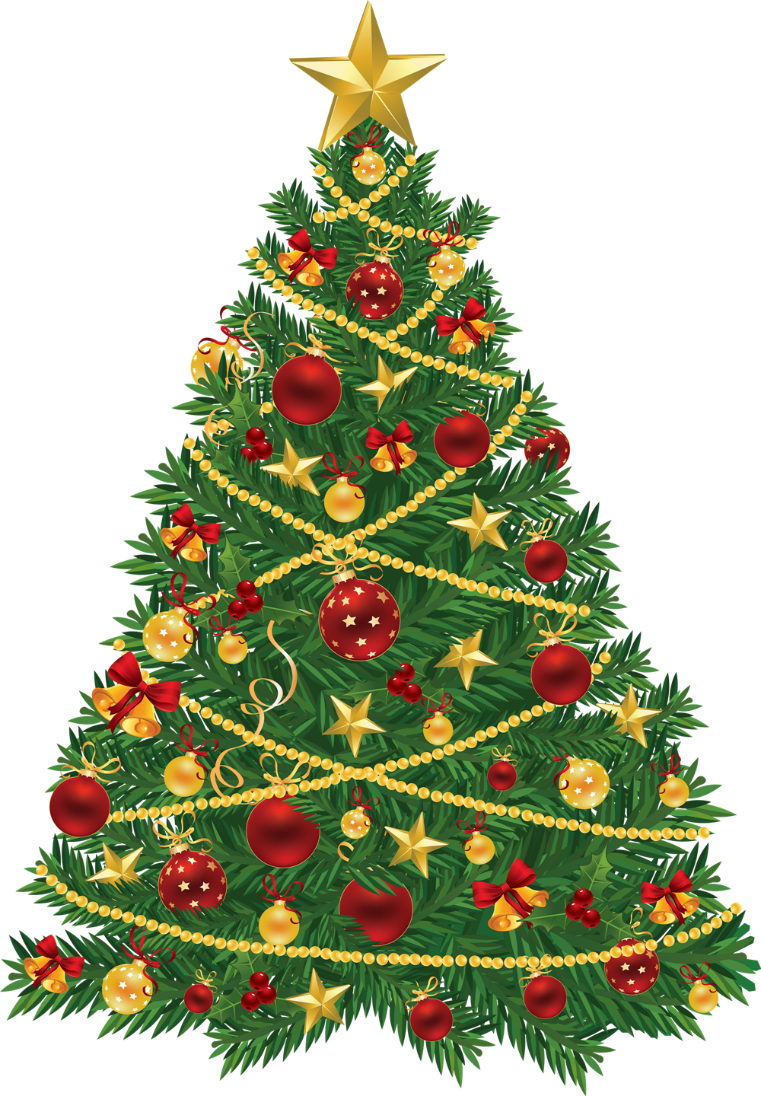 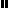 